

Formularz zgłoszeniowy 
Zgłaszam chęć udziału w ww. szkoleniu. Deklaruję udział we wszystkich zajęciach.  ………………………………………………………Podpis 

Szkolenie | 22-10-2013 r.Temat szkolenia:Podstawy księgowości w organizacji pozarządowej.Data:22 października 2013 r.Miejsce:Rybnicki Inkubator Technologiczny | ul. Jankowicka 23/25, RybnikImię i nazwisko:Nazwa organizacji:Telefon:E-mail: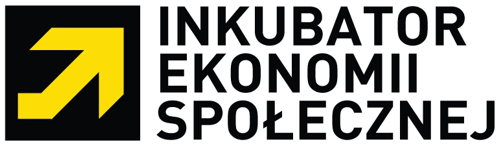 